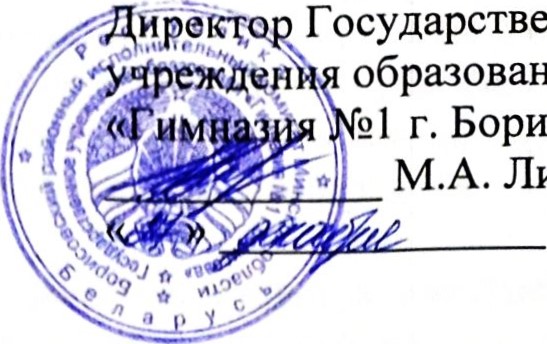 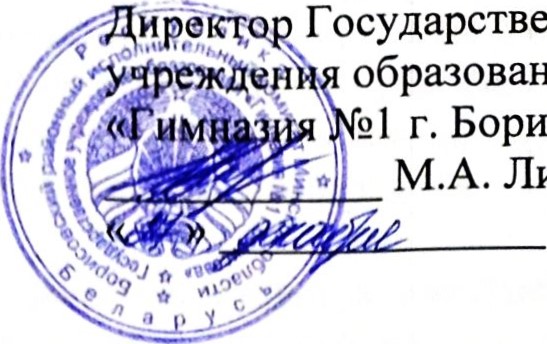 ПОЛОЖЕНИЕО ПРОВЕДЕНИИ КОНКУРСА ВИДЕОРОЛИКОВ«Сёння у нашай хаце свята! [Сегодня в нашем доме праздник»ОБЩИЕ ПОЛОЖЕНИЯНастоящее Положение определяет цели и задачи, а также порядок организации и условия проведения конкурса видеороликов (далее — Конкурс).Тема Конкурса: «Сёння у нашай хаце свята! [Сегодня в нашем доме праздник».Цель Конкурса — гражданско-патриотическое, духовно-нравственное и творческое воспитание детей, приобщение к глубинным истокам этнокультуры русского и белорусского народов.Организатором Конкурса является Горударстренное учреждение образования «Гимназия № 1 г Борисова» (далее — гимназия, организатор), Республика Беларусь.Конкурс проводится при поддержке Ассоциации школ Российской Федерации и Республики Беларусь. З. Задачи Конкурса: формирование позитивного отношения к русской и белорусской национальной культуре, интереса к национальным и народным праздникам календаря;  популяризация историко-культурного наследия Беларуси и России.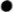 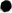 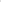 Информирование и оповещение целевой аудитории о Конкурсе, его целях, задачах и условиях проведения осуществляется организатором Конкурса.УСЛОВИЯ УЧАСТИЯ В КОНКУРСЕУчастниками Конкурса могут быть учащиеся и педагоги учреждений образования, членов «Ассоциации школ Российской Федерации и Республики Беларусь».В Конкурсе не могут участвовать члены конкурсного жюри.Члены конкурсного жюри, состоящие в близком родстве или свойстве с участником Конкурса физическим лицом, заявляют самоотвод и не принимают участие в голосовании по работе такого участника.Участие в Конкурсе осуществляется на безвозмездной основе.Победилслем Конкурса являются дипломанты (в зависимости от количества набранных баллов).Заявка вместе с конкурсной работой подается участником Конкурса на электронную почту организатора 2.ymnasiuml.sv@yandex.ru с пометкой в период с 08.01.2024 по 11.05.2024 года по форме согласно притожению 1.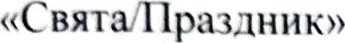 1 1. В конкурсной работе могут быть показаны народные обряды, обычаи, песни, танцы, игры, хороводы, раскрывающие многогранную жизнь русского или белорусского народов, отражающие этнические и/или местные особенности.Конкурсные работы принимаются на русском/белорусском языках.Технические требования к конкурсным работам: 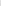 видео: файл предоставляется в формате AVI, МР4, МКУ (хронометраж — не более 5 минут), размещенного на гугл/яндекс диске, облака майл и др.Участник Конкурса выкладывает видеоројщк в группу Ассоциации с хештегом #СвяттПраздник Название праздника.Конкурсные работы должны соответствовать теме Конкурса, быть представлены С соблюдением норм законодательства об интеллектуальной собственности.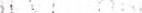 Конкурсные работы ще должны нарушать нрава третьих лиц. Ответственность за нарушение прав третьих лиц несет участник Конкурса. Претензии третьих лиц, связанные с нарушением их прав на представленные участниками и используемые в Конкурсе результаты интеллектуальной деятельности, участник обязуется урегулировать своими силами и за свойсчет.Если на Конкурс представлено менее двух конкурсных работ,Конкурс считается несостоявшимся.К участию в Конкурсе допускаются конкурсные работы, поданные в	срок,	установленный пунктом 10	настоящего Положения, и соответствующие требованиям, установленным пунктами 11-14 настоящего Положения.	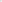 Заявки, представленные с нарушением срока их представления и требований настоящего Положения, конкурсным жюри не рассматриваются. 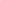 Ответственность за достоверность представленных в заявке сведений, качество и правильность оформления представленных конкурсных работ несет участник Конкурса.ОРГАНИЗАЦИЯ И ПОРЯДОК ПРОВЕДЕНИЯ КОНКУРСАОрганизатор:обеспечивает подготовку и согласование организационных документов по проведению Конкурса; осуществляет прием ссылок на участие в Конкурсе, первичную проверку конку»сных работ на соответствие требованиям, установленным в пучк-тах 11-14 настоящего Положения; формирует состав конкурсного жюри (приложение 2); представляет зарегистрированные конкурсные работы на рассмотрение конк»рсного жюри; объявляет результаты Конкурса; выполняет иные функции в рамках Конкурса.Конкурс проводится с 8 января 2024 г. по 1 1 мая 2024 г.Конкурс делится на этапы, которые проходят в следующие даты: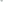 с З января 2024 г. по 8 января 2024 г. — объявление Конкурса и создание конкурсного жюри по оценке конкурсных работ; с 8 января 2024 г. по 11 мая 2024 г. — прием и оценка конкурсных работ;18 мая 2024 г. — подведение итогов Конкурса; объявление и награждение победителей Конкурса.Состав конкурсного жюри утверждается приказом организатора и формируется из работников организатора.Председатель конкурсного жюри назначается из числа членов конкурсного жюри при утверждении ее персонального состава.Каждая конкурсная работа оценивается по соответствующим критериям, указанным в оценочном листе, в балловом выражении от 1 до 5 по форме согласно приожению З к настоящему Положению.Каждый член конкурсного жюри рассматривает конкурсные работы на их соответствие критериям оценки, оценивает их и составляет оценочный лист в отношении каждой работы, выставляя баллы по каждому критерию в отношении соответствующей работы.На основании оценочных листов конкурсное жюри составляет рейтинговый список в порядке убывания баллов, начцсленных за соответствие конкурсной работы критериям оценки.Баллы, начисленные членами конкурсного жюри за соответствие конкурсной работы критериям оценки, суммируются.Решение конкурсного жюри является окончательным и оформляется протоколом, который подписывается Председателем и членами конкурсного жюри. В протоколе отражаются все решения, принятые конкурсным жюри по зарегистрированным конкурсным работам, а также решения о признании (при необходимости) Конкурса несостоявшимся.НАГРАЖДЕНИЕ ПОБЕДИТЕЛЕЙНа ОСНОВаНИИ места в рейтинговом списке конкурсное жюри определяет победителя Конкурса.Победитель Конкурса награждается дипломом организатора (при одинаковой сумме баллов определяется несколько победителей).Все остальные участники Конкурса получают сертификат.Объявление о результатах Конкурса размещается в глобальной компьютерной сети Интернет на официальном сайте организатора и страницах в социальных сетях.1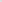 Заявка на участие в конкурсе виДеороликов«Сёння .р нашаЙ хаце свята/СегоДня в нашем доме праздник»2Члены жюри:1 . Лисиченок Мария Александровна, директор Государственного учреждения образования «Гимназия 562 1 г. Борисова»;2. Подпоринова Наталья Алмазовна, руководитель УМО учителей эстетической направленности;З. Павлова Юлия Сергеевна, учитель белорусского языка и литературы;Шевченко Татьяна Степановна, учитель русского языка и литературы;Савицкая Галина Федоровна, учитель факультативных занятий по керамике.ЗОЦЕНОЧНЫЙ ЛИСТ в отношении конкурсной работыКоличество баллов по каждому критерию от 1 до 5Член конкурсной комиссииДата «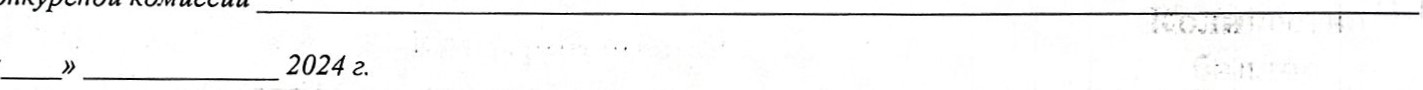 Наименование	образовательной организацииМесто нахождения образовательной организации (страна, город)ФИО участника (участников)Руководитель/должностьКласс обученияНазвание праздникаСсылка на облачное хранилище, в котором находится видеороликКритерии оценкиКоличество баллов1.Креативность, оригинальность идеи2.Историко-этнографическая достоверность п едставленных п аздниковЗ.Художественное и эстетическое оформление4.Глубина раскрытия содержания заявленной темы5.Общее эмоциональное впечатление